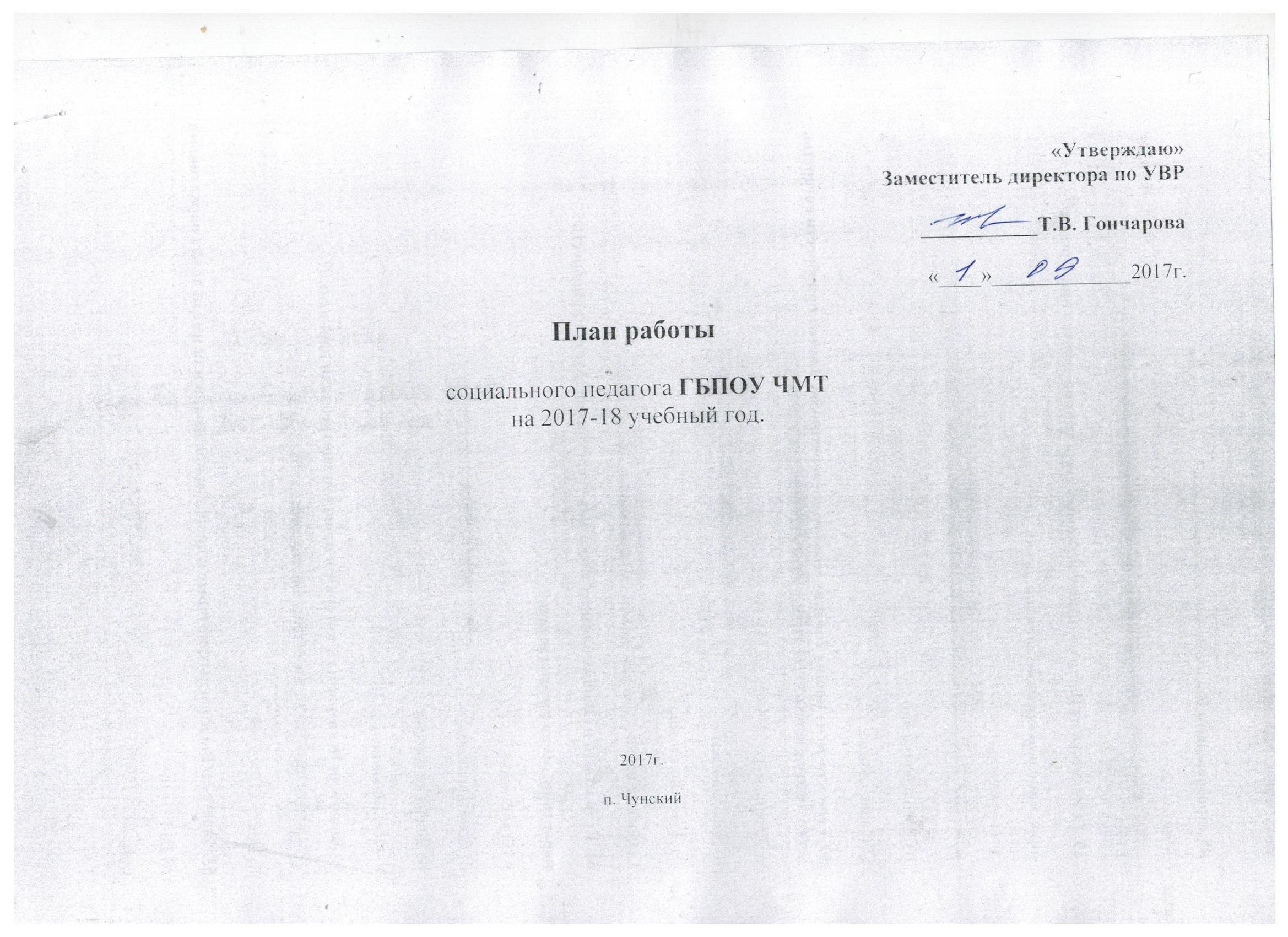 №п/пВид деятельностиВид деятельностиСроки проведенияУчастникиУчастникиУчастникиОтветственныйСентябрьСентябрьСентябрьСентябрьСентябрьСентябрьСентябрьСентябрь
1Создание базы данных техникума (составление социального паспорта обучающихся ГБПОУ ЧМТ)Создание базы данных техникума (составление социального паспорта обучающихся ГБПОУ ЧМТ)До 01 сентябряМастера групп п/о, классные руководители, соц.педагог
Мастера групп п/о, классные руководители, соц.педагог
Мастера групп п/о, классные руководители, соц.педагог
соц.педагог2Формирование личных дел вновь поступивших обучающихся из категории детей – сирот, оставшихся без попечения родителей и лиц из их числа.Формирование личных дел вновь поступивших обучающихся из категории детей – сирот, оставшихся без попечения родителей и лиц из их числа.До 15 сентябряСоц. педагогСоц. педагогСоц. педагогСоц. педагог3Анализ контингента нового набора обучающихся. Составление индивидуальных карт на об-ся «группы риска» и их семьи, совершивших административные и уголовные преступления, правонарушения, состоящих на учете в КДН,ОДН, УИИАнализ контингента нового набора обучающихся. Составление индивидуальных карт на об-ся «группы риска» и их семьи, совершивших административные и уголовные преступления, правонарушения, состоящих на учете в КДН,ОДН, УИИДо 25 сентябряСоц. педагогМастера групп п/о, классные руководители,Соц. педагогМастера групп п/о, классные руководители,Соц. педагогМастера групп п/о, классные руководители,Соц. педагог4Работа с документами по установлению льгот детям - сиротам или оставшимся без попечения родителей I-го курса.Работа с документами по установлению льгот детям - сиротам или оставшимся без попечения родителей I-го курса.сентябрь
Соц. педагог
Соц. педагог
Соц. педагогСоц. педагог
5Контроль над возвращением детей – сирот, детей оставшихся без попечения родителей и лиц из их числа после летних каникул.Обучающихся состоящих на учете КДН, ОДН, УИИ, внутритехникумского контроля.Контроль над возвращением детей – сирот, детей оставшихся без попечения родителей и лиц из их числа после летних каникул.Обучающихся состоящих на учете КДН, ОДН, УИИ, внутритехникумского контроля.До 10 сентябряСоц. педагогСоц. педагогСоц. педагогСоц. педагог
6Контроль посещения занятий обучающихся детей-сирот, детей оставшихся без попечения родителей и лиц из их числа, обучающихся состоящих на учете КДН, ОДН, УИИ, внутритехникумском контроле.Контроль посещения занятий обучающихся детей-сирот, детей оставшихся без попечения родителей и лиц из их числа, обучающихся состоящих на учете КДН, ОДН, УИИ, внутритехникумском контроле.ежедневноСоц. педагогСоц. педагогСоц. педагогСоц. педагогПомощь вприобретение одежды, обуви, школьных принадлежностей детям – сиротам, оставшихся без попечения родителей и лиц из их числа.Помощь вприобретение одежды, обуви, школьных принадлежностей детям – сиротам, оставшихся без попечения родителей и лиц из их числа.В течение месяцаСоц. педагогСоц. педагогСоц. педагогСоц. педагог7Проверка общежития, вновь заселившихся обучающихся.Проверка общежития, вновь заселившихся обучающихся.До 30 сентябряСоц. педагог, воспитатель.Соц. педагог, воспитатель.Соц. педагог, воспитатель.Соц. педагог8Заседание Кабинета профилактики.Заседание Кабинета профилактики.13 сентябряЧлены КПЧлены КПЧлены КПСоц. педагог9Заседание Совета профилактикиЗаседание Совета профилактики6 и 20 сентябряЧлены СПЧлены СПЧлены СПСоц. педагог10Заседание Постинтернатного сопровожденияЗаседание Постинтернатного сопровождения27 сентябряЧлены ПСЧлены ПСЧлены ПССоц. педагог11Корректировка банка данных, социального паспорта техникума.Корректировка банка данных, социального паспорта техникума.До 25 сентябряСоц. педагогСоц. педагогСоц. педагогСоц. педагог12Сверка  с КДН, ОДН, УИИ по обучающимся состоящих на учёте.Сверка  с КДН, ОДН, УИИ по обучающимся состоящих на учёте.До 10 сентябряСоц. педагогСоц. педагогСоц. педагогСоц. педагогОктябрьОктябрьОктябрьОктябрьОктябрьОктябрьОктябрьОктябрь11Обследование жилищно-бытовых условий детей-сирот и детей, оставшихся без попечения родителей. Составление актов.Обучающихся состоящих на учете КДН, ОДН, УИИ.До 25 Октября
Соц. педагог
Соц. педагог
Соц. педагогСоц. педагог22Проведение собраний:- ознакомлениеобучающихся 1-ого курса с уставом техникума, своими обязанностями и правами.- ознакомление в получении льгот обучающихся и законных представителей категории  детей – сирот, оставшихся без попечения родителей и лиц из их числа 1-ого курса.До 5 октябряСоц. педагогСоц. педагогСоц. педагогСоц. педагог33Встреча с инспектором ОДН «День инспектора»На Тему «Федеральный закон о запрете курения в общественных местах»4 ОктябряСоц. педагогСоц. педагогСоц. педагогСоц. педагог44Проведение беседы о личной гигиене, бережном отношении к имуществу, режиме дня и другом в общежитие среди обучающихся.17 Октября
Соц. педагог
Соц. педагог
Соц. педагогСоц. педагог55Корректировка банка данных, социального паспорта техникума.До 25 ОктябряСоц. педагогСоц. педагогСоц. педагогСоц. педагог66Сверка  с КДН, ОДН, УИИ по обучающимся состоящих на учёте.До 10 октябряСоц. педагогСоц. педагогСоц. педагогСоц. педагог77Заседание Кабинета профилактики.11 октябряЧлены КПЧлены КПЧлены КПСоц. педагог88Заседание Совета профилактики4 и 18 октябряЧлены СПЧлены СПЧлены СПСоц. педагог99Заседание Постинтернатного сопровождения25 октябряЧлены ПСЧлены ПСЧлены ПССоц. педагогНоябрьНоябрьНоябрьНоябрьНоябрьНоябрьНоябрьНоябрь11Родительское собрание в общежитие:- «Общение родителей с детьми и его влияние на развитие моральных качеств подростков. Роль семьи в формировании личности ребенка»21 Ноября
Соц. педагог
Соц. педагог
Соц. педагогСоц. педагог22Вечерний рейд с инспектором ОДН, по обучающимся, состоящих на учётах. Соблюдение комендантского часаДо 30 ноябряСоц. педагогСоц. педагогСоц. педагогСоц. педагог33Посещение на дому детей из категории социально незащищенных семей (опека, многодетные, неполные).До 30 ноябряСоц. педагогСоц. педагогСоц. педагогСоц. педагог44Заседание Кабинета профилактики.8 и 22 ноябряЧлены КПЧлены КПЧлены КП55Заседание Совета профилактики1 и 15  ноябряЧлены СПЧлены СПЧлены СП66Заседание Постинтернатного сопровождения29 ноябряЧлены ПСЧлены ПСЧлены ПС77Корректировка банка данных, социального паспорта техникума.До 25 ноябряСоц. педагогСоц. педагогСоц. педагогСоц. педагог88Сверка  с КДН, ОДН, УИИ по обучающимся состоящих на учёте.До 10 ноябряСоц. педагогСоц. педагогСоц. педагогСоц. педагогДекабрьДекабрьДекабрьДекабрьДекабрьДекабрьДекабрьДекабрь11Классныйчас по профилактике употребления наркотических, токсических и курительных веществ, с приглашение специалистов на тему: «Я буду жить!»12 декабря
Соц. педагог
Соц. педагог
Соц. педагогСоц. педагог22Составление социального паспорта техникумаДо 25 декабряСоц. педагогСоц. педагогСоц. педагогСоц. педагог33Анализ посещаемости, успеваемости обучающихся детей – сирот, оставшихся без попечения родителей и лиц из их числа.До 20 декабряСоц. педагогСоц. педагогСоц. педагогСоц. педагог44Анализ посещаемости, успеваемости обучающихся, состоящих на учете внутритехникумского контроля, КДН, ОДН, УИИ.До 20 декабря
Соц. педагог
Соц. педагог
Соц. педагогСоц. педагог55Анализ социально-педагогической работы за I полугодие 2016-2017учебного годаДо 25 декабряСоц. педагогСоц. педагогСоц. педагогСоц. педагог66Организация зимних каникул обучающихся состоящих на учетах. Детей – сирот, оставшихся без попечения родителей и лиц из их числаДо 20 декабряСоц. педагогСоц. педагогСоц. педагогСоц. педагог77Заседание Кабинета профилактики.13 декабряЧлены КПЧлены КПЧлены КП88Заседание Совета профилактики6 и 20 декабряЧлены СПЧлены СПЧлены СП99Заседание Постинтернатного сопровождения28 декабряЧлены ПСЧлены ПСЧлены ПС1010Сверка  с КДН, ОДН, УИИ по обучающимся состоящих на учёте.До 10 декабряСоц. педагогСоц. педагогСоц. педагогСоц. педагогЯнварьЯнварьЯнварьЯнварьЯнварьЯнварьЯнварьЯнварьКонтроль возвращением детей – сирот, детей оставшихся без попечения родителей и лиц из их числа после зимних каникул.Обучающихся, состоящих на учете КДН, ОДН, УИИ, внутритехникумского контроля.До15 января
Соц. педагог
Соц. педагог
Соц. педагогСоц. педагогКонтроль посещения занятий обучающихся детей-сирот, детей оставшихся без попечения родителей и лиц из их числа, обучающихся состоящих на учете КДН, ОДН, УИИ, внутритехникумском контроле.ежедневноСоц. педагогСоц. педагогСоц. педагогСоц. педагогАнализ посещаемости занятий обучающихсяДо 20 январяСоц. педагогСоц. педагогСоц. педагогСоц. педагогПроведение рейдов на квартиры обучающихся, состоящих на контроле в ОДН, КДН, УИИ, внутритехникумском. Беседа с родителями.До 30 января
Соц. педагог
Соц. педагог
Соц. педагогСоц. педагогЗаседание Кабинета профилактики.24 январяЧлены КПЧлены КПЧлены КПЗаседание Совета профилактики17 январяЧлены СПЧлены СПЧлены СПЗаседание Постинтернатного сопровождения31 январяЧлены ПСЧлены ПСЧлены ПСКорректировка банка данных, социального паспорта техникума.До 25 январяСоц. педагогСоц. педагогСоц. педагогСоц. педагогСверка  с КДН, ОДН, УИИ по обучающимся состоящих на учёте.До 10 январяСоц. педагогСоц. педагогСоц. педагогСоц. педагогФевральФевральФевральФевральФевральФевральФевральФевральСверка списков обучающихся состоящих на учете КДН, ОДН, УИИ.До 5 февраля
Соц. педагог
Соц. педагог
Соц. педагогСоц. педагогКорректировка банка данных, социального паспорта техникума.До 25 февраляСоц. педагогСоц. педагогСоц. педагогСоц. педагогПроведение рейдов в общежитие с целю, проверки выполнения обучающимися правил проживания.В течение месяцаСоц. педагогСоц. педагогСоц. педагогСоц. педагогОрганизация встреч обучающихся со специалистами различных сфер деятельности (по отдельному плану)В течение месяцаСоц. педагогСоц. педагогСоц. педагогСоц. педагогЗаседание Кабинета профилактики.14 февраляЧлены КПЧлены КПЧлены КПЗаседание Совета профилактики7 и 21 февраляЧлены СПЧлены СПЧлены СПЗаседание Постинтернатного сопровождения28 февраляЧлены ПСЧлены ПСЧлены ПСМарт Март Март Март Март Март Март Март Сверка списков обучающихся состоящих на учете КДН, ОДН, УИИ.До 5 марта
Соц. педагог
Соц. педагог
Соц. педагогСоц. педагогСоставление социального паспорта техникумаДо 25 мартаСоц. педагогСоц. педагогСоц. педагогСоц. педагогОрганизация встреч обучающихся со специалистами различных сфер деятельности (по отдельному плану)В течении месяцаСоц. педагогСоц. педагогСоц. педагогСоц. педагогЗаседание Кабинета профилактики.14 мартаЧлены КПЧлены КПЧлены КПЗаседание Совета профилактики7 и 21 мартаЧлены СПЧлены СПЧлены СПЗаседание Постинтернатного сопровождения28 мартаЧлены ПСЧлены ПСЧлены ПСАпрельАпрельАпрельАпрельАпрельАпрельАпрельАпрельАнализ посещаемости занятийДо 26 апреля
Соц. педагог
Соц. педагог
Соц. педагогСоц. педагогЗаседание Кабинета профилактики.5 и 19 апреляЧлены КПЧлены КПЧлены КПОрганизовать для выпускников техникума в целях последующего трудоустройства посещение специалистов из Центра занятости населенияДо 25 апреляСоц. педагогСоц. педагогСоц. педагогСоц. педагогЗаседание Совета профилактики12 апреляЧлены СПЧлены СПЧлены СПЗаседание Постинтернатного сопровождения26 апреляЧлены ПСЧлены ПСЧлены ПСМай Май Май Май Май Май Май Май Проведение работы по обеспечению пособиями, пенсиями, оформлению сберегательных вкладов обучающихся из числа детей-сирот и детей, оставшихся без попечения родителейВ течение месяца
Соц. педагог
Соц. педагог
Соц. педагогСоц. педагогОрганизация встреч обучающихся со специалистами различных сфер деятельности (по отдельному плану)В течение месяцаСоц. педагогСоц. педагогСоц. педагогСоц. педагогАнализ посещаемости занятийДо 26 маяЗаседание Кабинета профилактики.3 и 17 маяЧлены КПЧлены КПЧлены КПЗаседание Совета профилактики10 и 24 маяЧлены СПЧлены СПЧлены СПЗаседание Постинтернатного сопровождения31 маяЧлены ПСЧлены ПСЧлены ПСИюнь Июнь Июнь Июнь Июнь Июнь Июнь Июнь Составление социального паспорта техникумаДо 15 июня
Соц. педагог
Соц. педагог
Соц. педагогСоц. педагогАнализ посещаемости занятий за годДо 20 июняСоц. педагогСоц. педагогСоц. педагогСоц. педагогРабота по организации летнего оздоровительно-трудового периодаВ течение месяцаСоц. педагогСоц. педагогСоц. педагогСоц. педагогСоставление плана работы на 2017-18 учебный год.До 25 июня
Соц. педагог
Соц. педагог
Соц. педагогСоц. педагогАнализ социально-педагогической деятельности за годДо 15 июняСоц. педагогСоц. педагогСоц. педагогСоц. педагогОрганизация посещения Центра занятости населения для выпускных групп в целях дальнейшего трудоустройстваВ течение месяцаСоц. педагогСоц. педагогСоц. педагогСоц. педагогТрудоустройство детей-сирот и детей, оставшихся без попечения родителей, детей «группы риска», а также детей из неблагополучных семей на время летних каникулВ течение месяца
Соц. педагог
Соц. педагог
Соц. педагогСоц. педагогЗаседание Кабинета профилактики.7 и 21 июняЧлены КПЧлены КПЧлены КПЗаседание Совета профилактики14 июняЧлены СПЧлены СПЧлены СПЗаседание Постинтернатного сопровождения28 июняЧлены ПСЧлены ПСЧлены ПСКомплексное методическое обеспечение деятельности социального педагогаКомплексное методическое обеспечение деятельности социального педагогаКомплексное методическое обеспечение деятельности социального педагогаКомплексное методическое обеспечение деятельности социального педагогаКомплексное методическое обеспечение деятельности социального педагогаКомплексное методическое обеспечение деятельности социального педагогаКомплексное методическое обеспечение деятельности социального педагогаКомплексное методическое обеспечение деятельности социального педагога
1Изучение передовых технологий деятельности социального педагога, инноваций в области социальной педагогикиИзучение передовых технологий деятельности социального педагога, инноваций в области социальной педагогикиВ течение года
Соц. педагог
Соц. педагог
Соц. педагогСоц. педагог
2Отслеживание и изучение изменений в документах нормативно-правового характера Отслеживание и изучение изменений в документах нормативно-правового характера В течение года
Соц. педагог
Соц. педагог
Соц. педагогСоц. педагог
3Изучение методического пособия в помощь классным руководителям, мастерам п\о.Изучение методического пособия в помощь классным руководителям, мастерам п\о.II полугодиеСоц. педагог
Соц. педагог
Соц. педагог
Соц. педагогРабота с обучающимися – сиротами и детьми, оставшимися без попечения родителейРабота с обучающимися – сиротами и детьми, оставшимися без попечения родителейРабота с обучающимися – сиротами и детьми, оставшимися без попечения родителейРабота с обучающимися – сиротами и детьми, оставшимися без попечения родителейРабота с обучающимися – сиротами и детьми, оставшимися без попечения родителейРабота с обучающимися – сиротами и детьми, оставшимися без попечения родителейРабота с обучающимися – сиротами и детьми, оставшимися без попечения родителейРабота с обучающимися – сиротами и детьми, оставшимися без попечения родителей
1Работа с документами по установлению льгот детям - сиротам или оставшимся без попечения родителей I-го курса.Работа с документами по установлению льгот детям - сиротам или оставшимся без попечения родителей I-го курса.сентябрь
Соц. педагог
Соц. педагогСоц. педагогСоц. педагогСоц. педагог
2Учет успеваемости детей-сирот или оставшихся без попечения родителей с целью выявления задолжников.Учет успеваемости детей-сирот или оставшихся без попечения родителей с целью выявления задолжников.В течение годаМастера групп п/о, классные руководители, соц.педагог.
Мастера групп п/о, классные руководители, соц.педагог.
Соц. педагогСоц. педагогСоц. педагог
3Проведение индивидуальной работы с обучающимися - сиротами и оставшимися без попечения родителей, изучение личностных особенностей и проблем, осуществление контроля за начислением и расходованием денежных средств поступающих на банковские счета обучающихся, получению обмундирования и сухого пайка. Проведение индивидуальной работы с обучающимися - сиротами и оставшимися без попечения родителей, изучение личностных особенностей и проблем, осуществление контроля за начислением и расходованием денежных средств поступающих на банковские счета обучающихся, получению обмундирования и сухого пайка. В течение года
Соц. педагог
Соц. педагогСоц. педагогСоц. педагогСоц. педагог
4Проведение индивидуальных бесед о личной гигиене, бережном отношении к имуществу, режиме дня и другом.Проведение индивидуальных бесед о личной гигиене, бережном отношении к имуществу, режиме дня и другом.В течение года
Соц. педагог
Соц. педагогСоц. педагогСоц. педагогСоц. педагог
5Наблюдение за состоянием бытовых условий обучающихся детей-сирот или оставшихся без попечения родителей проживающих с опекунамиНаблюдение за состоянием бытовых условий обучающихся детей-сирот или оставшихся без попечения родителей проживающих с опекунамиВ течение года  
Соц. педагог
Соц. педагогСоц. педагогСоц. педагогСоц. педагог
6Совместная работа с работниками опеки и попечительству по обучающимся детям сиротам или детям, оставшимся без попечения родителей.Совместная работа с работниками опеки и попечительству по обучающимся детям сиротам или детям, оставшимся без попечения родителей.В течение года
Соц. педагог
Соц. педагогСоц. педагогСоц. педагогСоц. педагог7Работа с детьми-сиротами, детьми  оставшихся без попечения родителей и лиц из их числа по защите их прав, отслеживания сохранности закрепления жилья и продвижения льготной очереди на получение жилья.Работа с детьми-сиротами, детьми  оставшихся без попечения родителей и лиц из их числа по защите их прав, отслеживания сохранности закрепления жилья и продвижения льготной очереди на получение жилья.ОктябрьСоц. педагогСоц. педагогСоц. педагогСоц. педагогСоц. педагог Работа с детьми, склонными к правонарушениям.   Работа с детьми, склонными к правонарушениям.   Работа с детьми, склонными к правонарушениям.   Работа с детьми, склонными к правонарушениям.   Работа с детьми, склонными к правонарушениям.   Работа с детьми, склонными к правонарушениям.   Работа с детьми, склонными к правонарушениям.   Работа с детьми, склонными к правонарушениям.  
1Выявление и содействие адаптации детей из неблагополучных и социально – незащищенных семей к современным условиям. Выявление и содействие адаптации детей из неблагополучных и социально – незащищенных семей к современным условиям. Сентябрь,

октябрьМастера групп п/о, классные руководители, соц.педагог, психологМастера групп п/о, классные руководители, соц.педагог, психологМастера групп п/о, классные руководители, соц.педагог, психологСоц. педагог
2Работа в группах по выявлению детей «Группы риска». Индивидуальная работа с данной категорией подростков. Заполнение индивидуальных карт обучающихся.Работа в группах по выявлению детей «Группы риска». Индивидуальная работа с данной категорией подростков. Заполнение индивидуальных карт обучающихся.Сентябрь,

октябрьМастера групп п/о, классные руководители, соц.педагог, психологМастера групп п/о, классные руководители, соц.педагог, психологМастера групп п/о, классные руководители, соц.педагог, психологСоц. педагог
3Индивидуальная профилактическая и социально-реабилитационная работа с детьми из неблагополучных и социально- незащищенных семей.Индивидуальная профилактическая и социально-реабилитационная работа с детьми из неблагополучных и социально- незащищенных семей.
В течение годаСоц. педагогСоц. педагогСоц. педагогСоц. педагог
4Участие в заседаниях Совета и Кабинета профилактики в техникуме.Участие в заседаниях Совета и Кабинета профилактики в техникуме.В течение годаСоц. педагогСоц. педагогСоц. педагогСоц. педагог
5Индивидуальная и совместная со специалистами различных соц. служб работа по адаптации и развитию детей «группы риска».Индивидуальная и совместная со специалистами различных соц. служб работа по адаптации и развитию детей «группы риска».В течение годаОрганы опеки и попечительства, КДН, ОДН, УИИ, соц. педагогОрганы опеки и попечительства, КДН, ОДН, УИИ, соц. педагогОрганы опеки и попечительства, КДН, ОДН, УИИ, соц. педагогСоц. педагог
6Совместная работа с инспектором по делам несовершеннолетних и  КДН по выяснению случаев правонарушений совершенных обучающимися техникума.Совместная работа с инспектором по делам несовершеннолетних и  КДН по выяснению случаев правонарушений совершенных обучающимися техникума.В течение годаКДН, ОДН, УИИ, соц. педагогКДН, ОДН, УИИ, соц. педагогКДН, ОДН, УИИ, соц. педагогСоц. педагог
7Организация бесед с проведением диагностик по темам: 
- профилактике наркомании и алкоголизма;
-национализму;
-ответственность за правонарушения.-табакокурения.Организация бесед с проведением диагностик по темам: 
- профилактике наркомании и алкоголизма;
-национализму;
-ответственность за правонарушения.-табакокурения.В течение годаКДН, ОДН, УИИ, соц. педагог, нарколог.КДН, ОДН, УИИ, соц. педагог, нарколог.КДН, ОДН, УИИ, соц. педагог, нарколог.Соц. педагогРабота с детьми – инвалидами.Работа с детьми – инвалидами.Работа с детьми – инвалидами.Работа с детьми – инвалидами.Работа с детьми – инвалидами.Работа с детьми – инвалидами.Работа с детьми – инвалидами.Работа с детьми – инвалидами.
1Выявление обучающихся, имеющих инвалидность и занесение их в базу данных (социальный паспорт техникума)Выявление обучающихся, имеющих инвалидность и занесение их в базу данных (социальный паспорт техникума)сентябрьСоц. педагог Кл. руководители, мастера п/оСоц. педагог Кл. руководители, мастера п/оСоц. педагог Кл. руководители, мастера п/оСоц. педагогСоц. педагог
2Индивидуальные социально-реабилитационные беседы.Индивидуальные социально-реабилитационные беседы.В  течение годаСоц. педагог.Соц. педагог.Соц. педагог.Соц. педагогСоц. педагог
3Посещение на дому, беседы с законными представителями.Посещение на дому, беседы с законными представителями.В  течение годаСоц. педагог, психолог, кл. руководители, мастера п/оСоц. педагог, психолог, кл. руководители, мастера п/оСоц. педагог, психолог, кл. руководители, мастера п/оСоц. педагогСоц. педагог Работа с классными руководителями, мастерами п/о Работа с классными руководителями, мастерами п/о Работа с классными руководителями, мастерами п/о Работа с классными руководителями, мастерами п/о Работа с классными руководителями, мастерами п/о Работа с классными руководителями, мастерами п/о Работа с классными руководителями, мастерами п/о Работа с классными руководителями, мастерами п/о Работа с классными руководителями, мастерами п/о
1Принимать участие в подготовке и проведении классных часов и других внеклассных мероприятий по вопросам улучшения правовых знаний учащихся и профилактики правонарушений  преступленийПринимать участие в подготовке и проведении классных часов и других внеклассных мероприятий по вопросам улучшения правовых знаний учащихся и профилактики правонарушений  преступленийВ  течение года
соц. педагог
соц. педагог
соц. педагогкл. руководители, мастера п/окл. руководители, мастера п/о
2Совместно с классными руководителями посещать семьи учащихся требующих особого контроля и наблюдения, детей-сирот, детей оставшихся без попечения родителей и лиц из их числа.Совместно с классными руководителями посещать семьи учащихся требующих особого контроля и наблюдения, детей-сирот, детей оставшихся без попечения родителей и лиц из их числа.В  течение года
соц. педагог
соц. педагог
соц. педагогкл.  руководители, мастера п/окл.  руководители, мастера п/о
3Организация и проведение совместно с  инспектором рейдов по контролю соблюдения правового порядка Организация и проведение совместно с  инспектором рейдов по контролю соблюдения правового порядка В  течение годасоц. педагог, инспектор, мастер п/о.
соц. педагог, инспектор, мастер п/о.
соц. педагог, инспектор, мастер п/о.
соц. педагог, мастер п/о. соц. педагог, мастер п/о. Работа с КДН, участковыми инспекторами и другими организациямиРабота с КДН, участковыми инспекторами и другими организациямиРабота с КДН, участковыми инспекторами и другими организациямиРабота с КДН, участковыми инспекторами и другими организациямиРабота с КДН, участковыми инспекторами и другими организациямиРабота с КДН, участковыми инспекторами и другими организациямиРабота с КДН, участковыми инспекторами и другими организациямиРабота с КДН, участковыми инспекторами и другими организациямиРабота с КДН, участковыми инспекторами и другими организациями
1Поддерживать постоянную связь с КДН, ОДН, УИИ участковыми инспекторами по различным вопросам работы техникума по профилактике правонарушений и преступлений среди обучающихся Поддерживать постоянную связь с КДН, ОДН, УИИ участковыми инспекторами по различным вопросам работы техникума по профилактике правонарушений и преступлений среди обучающихся В  течение года
Соц. педагог, КДН, ОДН,УИИ.
Соц. педагог, КДН, ОДН,УИИ.
Соц. педагог, КДН, ОДН,УИИ.Соц. педагогСоц. педагог
2Систематически сверять списки обучающихся, состоящих на учете в КДН, ОДН, УИИ и задержанных за различные правонарушения и преступленияСистематически сверять списки обучающихся, состоящих на учете в КДН, ОДН, УИИ и задержанных за различные правонарушения и преступленияВ  течение года
Соц. педагог, КДН,ОДН,УИИ.
Соц. педагог, КДН,ОДН,УИИ.
Соц. педагог, КДН,ОДН,УИИ.Соц. педагогСоц. педагог
3Проводить работу по снятию с учета подростков, исправивших свое поведение и отношение к учебе и не совершающих правонарушения  Проводить работу по снятию с учета подростков, исправивших свое поведение и отношение к учебе и не совершающих правонарушения  В  течение года
соц. педагог
соц. педагог
соц. педагогСоц.педагог.Соц.педагог.
4Совместно с участковыми инспекторами проводить рейды по посещению семей «трудных» обучающихся из неблагополучных семейСовместно с участковыми инспекторами проводить рейды по посещению семей «трудных» обучающихся из неблагополучных семейВ  течение годаИнспектор, соц. педагог
Инспектор, соц. педагог
Инспектор, соц. педагог
Соц. педагогСоц. педагог
5Изучать опыт работы социальных педагогов других учебных заведений района и областиИзучать опыт работы социальных педагогов других учебных заведений района и областиВ  течение годаСоц. педагог
Соц. педагог
Соц. педагог
Соц. педагогСоц. педагог Индивидуальная работа с обучающимися, требующего особого контроля Индивидуальная работа с обучающимися, требующего особого контроля Индивидуальная работа с обучающимися, требующего особого контроля Индивидуальная работа с обучающимися, требующего особого контроля Индивидуальная работа с обучающимися, требующего особого контроля Индивидуальная работа с обучающимися, требующего особого контроля Индивидуальная работа с обучающимися, требующего особого контроля Индивидуальная работа с обучающимися, требующего особого контроля Индивидуальная работа с обучающимися, требующего особого контроля
1Проводить беседы с каждым из обучающимся, выяснить их проблемы в учебе и жизни. Принимать меры по оказанию посильной помощиПроводить беседы с каждым из обучающимся, выяснить их проблемы в учебе и жизни. Принимать меры по оказанию посильной помощиВ  течение года
соц. педагог
соц. педагог
соц. педагогСоц. педагогСоц. педагог
2Привлекать «трудных» обучающихся к работе по профилактике правонарушений и преступлений среди обучающихся. Привлекать «трудных» обучающихся к работе по профилактике правонарушений и преступлений среди обучающихся. В  течение года
соц. педагог
соц. педагог
соц. педагогСоц. педагогСоц. педагог
3Оказывать помощь в трудоустройстве или дальнейшем продолжении получения  образования выпускниками техникума.Оказывать помощь в трудоустройстве или дальнейшем продолжении получения  образования выпускниками техникума.В  течение года
соц. педагог
соц. педагог
соц. педагогСоц. педагогСоц. педагог Работа с семьями обучающихся (родителями, опекунами, попечителями) Работа с семьями обучающихся (родителями, опекунами, попечителями) Работа с семьями обучающихся (родителями, опекунами, попечителями) Работа с семьями обучающихся (родителями, опекунами, попечителями) Работа с семьями обучающихся (родителями, опекунами, попечителями) Работа с семьями обучающихся (родителями, опекунами, попечителями) Работа с семьями обучающихся (родителями, опекунами, попечителями) Работа с семьями обучающихся (родителями, опекунами, попечителями) Работа с семьями обучающихся (родителями, опекунами, попечителями)
1Сбор информации в банк данных о семьях обучающихся, находящихся в социально – опасном положенииСбор информации в банк данных о семьях обучающихся, находящихся в социально – опасном положении
сентябрьСоц. педагог Кл. руководители, мастера п/оСоц. педагогСоц. педагогСоц. педагогСоц. педагог
2Посещение семей «группы риска»Посещение семей «группы риска»по мере необходимостиСоц. педагог Кл. руководители, мастера п/оСоц. педагогСоц. педагогСоц. педагогСоц. педагог
3Посещение семей обучающихся – сирот и оставшихся без попечения родителейПосещение семей обучающихся – сирот и оставшихся без попечения родителейпо мере необходимостиСоц. педагог Кл. руководители, мастера п/оСоц. педагогСоц. педагогСоц. педагогСоц. педагог4Беседы и консультации  законных представителей обучающихся о результативной работе, профилактической работе.Беседы и консультации  законных представителей обучающихся о результативной работе, профилактической работе.по мере необходимостиСоц. педагог Соц. педагогСоц. педагогСоц. педагогСоц. педагог
5Изучение семей опекаемых детей (обследование жилищных условий, психологическая и педагогическая помощь)Изучение семей опекаемых детей (обследование жилищных условий, психологическая и педагогическая помощь)два раза в годСоц. педагогСоц. педагогСоц. педагогСоц. педагогСоц. педагогПланирование и отчетность деятельности социального педагогаПланирование и отчетность деятельности социального педагогаПланирование и отчетность деятельности социального педагогаПланирование и отчетность деятельности социального педагогаПланирование и отчетность деятельности социального педагогаПланирование и отчетность деятельности социального педагогаПланирование и отчетность деятельности социального педагогаПланирование и отчетность деятельности социального педагогаПланирование и отчетность деятельности социального педагога
1Анализ деятельности за прошедший период, выявление наиболее успешных и результативных аспектов работы, а также недоработок и недостатков.Анализ деятельности за прошедший период, выявление наиболее успешных и результативных аспектов работы, а также недоработок и недостатков.июньСоц. педагог
Соц. педагогСоц. педагогСоц. педагогСоц. педагог
2Составление плана работы на учебный год в соответствии с проведенным анализом и обще техникумовским планом работы.Составление плана работы на учебный год в соответствии с проведенным анализом и обще техникумовским планом работы.июнь, августСоц. педагог
Соц. педагогСоц. педагогСоц. педагогСоц. педагог3Анализ преступности за  2017-2018 год.Анализ преступности за  2017-2018 год.июньСоц. педагогСоц.педагогСоц.педагогСоц.педагогСоц.педагог